What I need to bring to my Toddler’s preschool class...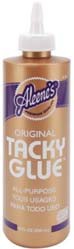 Please bring the following items to Parent Orientation…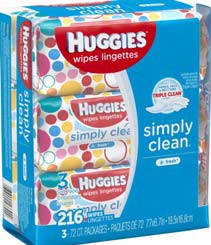 1 4 oz bottle Aleen’s Tacky Glue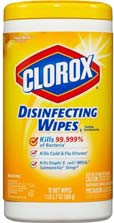 3 70ct or higher packages of Huggies baby wipes1 Container of Clorox Disinfecting Wipes1 Clorox Anywhere Spray (may be hard to find)1 box gallon size Ziploc bags1 Change of clothes (please place in the Ziploc bag provided, include a pair of shoes and socks)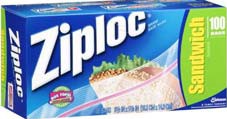 1 package of diapers or pull ups (if still potty training)Please bring the following items to preschool each day…Peanut/Tree Nut free snack—labeled with child’s name and dateReﬁllable water bottle with a straw—labeled with child’s nameMy MVP tote bag—labeled with child’s nameMy Parent/Teacher Communication folderAppropriate cold weather clothes for outside play (coat, hat, mittens, etc.)